Изготавливается только ПОСЛЕ СОГЛАСОВАНИЯ  С ЗАКАЗЧИКОМ ПРИНЦИПИАЛЬНОЙ ЭЛЕКТРИЧЕСКОЙ СХЕМЫ !!!Изготавливается только ПОСЛЕ СОГЛАСОВАНИЯ  С ЗАКАЗЧИКОМ ПРИНЦИПИАЛЬНОЙ ЭЛЕКТРИЧЕСКОЙ СХЕМЫ !!!Изготавливается только ПОСЛЕ СОГЛАСОВАНИЯ  С ЗАКАЗЧИКОМ ПРИНЦИПИАЛЬНОЙ ЭЛЕКТРИЧЕСКОЙ СХЕМЫ !!!Изготавливается только ПОСЛЕ СОГЛАСОВАНИЯ  С ЗАКАЗЧИКОМ ПРИНЦИПИАЛЬНОЙ ЭЛЕКТРИЧЕСКОЙ СХЕМЫ !!!Изготавливается только ПОСЛЕ СОГЛАСОВАНИЯ  С ЗАКАЗЧИКОМ ПРИНЦИПИАЛЬНОЙ ЭЛЕКТРИЧЕСКОЙ СХЕМЫ !!!Изготавливается только ПОСЛЕ СОГЛАСОВАНИЯ  С ЗАКАЗЧИКОМ ПРИНЦИПИАЛЬНОЙ ЭЛЕКТРИЧЕСКОЙ СХЕМЫ !!!Изготавливается только ПОСЛЕ СОГЛАСОВАНИЯ  С ЗАКАЗЧИКОМ ПРИНЦИПИАЛЬНОЙ ЭЛЕКТРИЧЕСКОЙ СХЕМЫ !!!Изготавливается только ПОСЛЕ СОГЛАСОВАНИЯ  С ЗАКАЗЧИКОМ ПРИНЦИПИАЛЬНОЙ ЭЛЕКТРИЧЕСКОЙ СХЕМЫ !!!Поля для заполнения ЗАКАЗЧИКОМИзготавливается только ПОСЛЕ СОГЛАСОВАНИЯ  С ЗАКАЗЧИКОМ ПРИНЦИПИАЛЬНОЙ ЭЛЕКТРИЧЕСКОЙ СХЕМЫ !!!Изготавливается только ПОСЛЕ СОГЛАСОВАНИЯ  С ЗАКАЗЧИКОМ ПРИНЦИПИАЛЬНОЙ ЭЛЕКТРИЧЕСКОЙ СХЕМЫ !!!Изготавливается только ПОСЛЕ СОГЛАСОВАНИЯ  С ЗАКАЗЧИКОМ ПРИНЦИПИАЛЬНОЙ ЭЛЕКТРИЧЕСКОЙ СХЕМЫ !!!Изготавливается только ПОСЛЕ СОГЛАСОВАНИЯ  С ЗАКАЗЧИКОМ ПРИНЦИПИАЛЬНОЙ ЭЛЕКТРИЧЕСКОЙ СХЕМЫ !!!Изготавливается только ПОСЛЕ СОГЛАСОВАНИЯ  С ЗАКАЗЧИКОМ ПРИНЦИПИАЛЬНОЙ ЭЛЕКТРИЧЕСКОЙ СХЕМЫ !!!Изготавливается только ПОСЛЕ СОГЛАСОВАНИЯ  С ЗАКАЗЧИКОМ ПРИНЦИПИАЛЬНОЙ ЭЛЕКТРИЧЕСКОЙ СХЕМЫ !!!Изготавливается только ПОСЛЕ СОГЛАСОВАНИЯ  С ЗАКАЗЧИКОМ ПРИНЦИПИАЛЬНОЙ ЭЛЕКТРИЧЕСКОЙ СХЕМЫ !!!Изготавливается только ПОСЛЕ СОГЛАСОВАНИЯ  С ЗАКАЗЧИКОМ ПРИНЦИПИАЛЬНОЙ ЭЛЕКТРИЧЕСКОЙ СХЕМЫ !!!Изделие:Кол-во (шт.):Кол-во (шт.):Кол-во (шт.):Кол-во (шт.):Кол-во (шт.):Кол-во (шт.):Заказчик, адресЗаказчик, адресТелефон, E-mailТелефон, E-mailОбъектОбъектОбъектОбъектОбъектАдрес объектаАдрес объектаАдрес объектаАдрес объектаАдрес объектаАдрес объектаАдрес объектаИсполнение подстанцииИсполнение подстанцииИсполнение подстанцииПримечанияПримечанияПримечанияПримечанияПримечанияПримечанияПримечанияПримечанияИсполнение оболочкиМеталлМеталлИсполнение оболочкиБетонБетонКонструкция КТПтупиковаятупиковаяКонструкция КТПпроходнаяпроходнаяКонструкция КТПмачтоваямачтоваяКонструкция КТП1-но трансформаторная1-но трансформаторнаяКонструкция КТП2-х трансформаторная2-х трансформаторнаяМощность КТП (кВА)Мощность КТП (кВА)Мощность КТП (кВА)Наличие коридора обслуживанияНаличие коридора обслуживанияНаличие коридора обслуживанияИсполнения вводавоздушныйвоздушныйВНкабельныйкабельныйВывод на стороневоздушныйвоздушныйННкабельныйкабельныйНапряжение (кВ)6  или  106  или  10Комплектация ВВ вводаКомплектация ВВ вводаКомплектация ВВ вводаКомплектация ВВ вводаКомплектация ВВ вводаКомплектация ВВ вводаКомплектация ВВ вводаКомплектация ВВ вводаКомплектация ВВ вводаКомплектация ВВ вводаКомплектация ВВ вводаКомплектация ВВ вводаКомплектация ВВ вводаКомплектация ВВ вводаКомплектация ВВ вводаКомплектация ВВ вводаНаличие ВВ ячеек ABB, Schneider Electric , Siemens и т.п.Наличие ВВ ячеек ABB, Schneider Electric , Siemens и т.п.Наличие ВВ ячеек ABB, Schneider Electric , Siemens и т.п.РазрядникРВО-(6 или 10 кВ)РВО-(6 или 10 кВ)РазрядникОПН(п)-(6 или 10 кВ)ОПН(п)-(6 или 10 кВ)Учета ЭЭ ВНсчетчиксчетчикУчета ЭЭ ВНтрансформаторы токатрансформаторы токаУчета ЭЭ ВНтрансформаторы напряжениятрансформаторы напряженияРазъединитель ВНРЛНДРЛНДРазъединитель ВНРВЗРВЗРазъединитель ВНВНАВНАТрансформаторМощностьМощностьТрансформаторТМ, ТМГ, ТСЗТМ, ТМГ, ТСЗКомплектация НВ отсекаКомплектация НВ отсекаКомплектация НВ отсекаКомплектация НВ отсекаКомплектация НВ отсекаКомплектация НВ отсекаКомплектация НВ отсекаКомплектация НВ отсекаКомплектация НВ отсекаКомплектация НВ отсекаКомплектация НВ отсекаКомплектация НВ отсекаКомплектация НВ отсекаКомплектация НВ отсекаКомплектация НВ отсекаКомплектация НВ отсекаВводное устройствоВыключатель ВАВыключатель ВАВводное устройствоРазъединительРазъединительСекционный аппаратВыключатель ВАВыключатель ВАСекционный аппаратРазъединительРазъединительРазрядникОПН(п)-0,38ОПН(п)-0,38РазрядникРВН-0,5РВН-0,5Счетчик учета ЭЭактивныйактивныйСчетчик учета ЭЭреактивныйреактивныйПриборы контролявольтметрвольтметрПриборы контроляамперметрамперметрУличное освещение:Уличное освещение:Уличное освещение:Отходящие линииВыключатель ВАВыключатель ВАОтходящие линииРубильник с предохранителямиРубильник с предохранителямиОтходящие линииПервая (Правая) подстанцияПервая (Правая) подстанцияПервая (Правая) подстанцияПервая (Правая) подстанцияВторая (Левая) подстанцияВторая (Левая) подстанцияВторая (Левая) подстанцияВторая (Левая) подстанцияВторая (Левая) подстанцияВторая (Левая) подстанцияТок  отходящихлиний (А)Линия 1Линия 1Ток  отходящихлиний (А)Линия 2Линия 2Ток  отходящихлиний (А)Линия 3Линия 3Ток  отходящихлиний (А)Линия 4Линия 4Ток  отходящихлиний (А)Линия 5Линия 5Ток  отходящихлиний (А)Линия 6Линия 6Ток  отходящихлиний (А)Линия 7Линия 7Ток  отходящихлиний (А)Линия 8Линия 8Дополнительное оборудованиеООО «СтавЭнергоПромСервис»355044, Ставропольский край,г. Ставрополь, пр-кт Кулакова,27А, офис 522тел.: +79620211262, +79614644310e-mail: seps26@mail.ru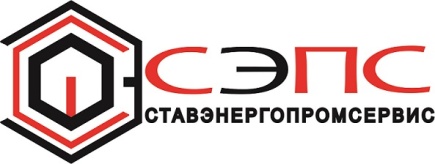 ИНН/КПП 2635226653/263501001Филиал «Ставропольский»АО «АЛЬФА-БАНК» БИК 040702752Р/сч 40702810156000001896К/сч 30101810000000000752